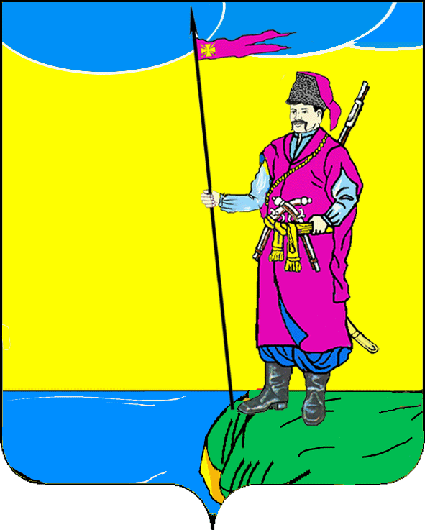 СоветПластуновского сельского поселенияДинского районаРЕШЕНИЕот 13.01.2021 г.								    № 83-23/4станица ПластуновскаяО внесении изменений в Устав Пластуновского сельского поселения Динского районаВ целях приведения Устава Пластуновского сельского поселения Динского района в соответствие с действующим, в соответствии с пунктом 1 части 10 статьи 35, статьей 44 Федерального закона от 6 октября 2003 года № 131-ФЗ "Об общих принципах организации местного самоуправления в Российской Федерации" Совет Пластуновского сельского поселения Динского района р е ш и л:Внести в Устав Пластуновского сельского поселения Динского района, принятый решением Совета Пластуновского сельского поселения Динского района от 04.05.2017 №153-39/3 (в редакции от 28.06.2018 №215-53/3, от 06.05.2019 № 258-66/3, от 29.07.2020 № 51-17/4), следующие изменения:в часть 4 статьи 34 "Гарантии осуществления полномочий главы поселения, депутата Совета" дополнить словами "на срок шесть рабочих дней в месяц".Контроль за выполнением настоящего решения возложить на комиссию по правовым вопросам Совета Пластуновского сельского поселения Динского района (Шубина).23. Настоящее решение вступает в силу со дня его официального опубликования, произведенного после государственной регистрации.Председатель СоветаПластуновского сельского поселенияДинского района								       М.Г.КулишГлава Пластуновскогосельского поселенияДинского района 								      С.К.Олейник